Приложение 6к отчету о самообследованииФедеральное государственное автономное образовательное учреждение высшего образования «Дальневосточный федеральный университет»Справкао кадровом обеспечении основной образовательной программы высшего образования – программы аспирантуры/  05.06.01 Науки о Земле – профиль «Геоэкология» (2016 год набора – очная форма обучения)Общая численность научно-педагогических работников (НПР), реализующих основную образовательную программу, _9__ чел., из них работников (в приведенных к целочисленным значениям ставок), имеющих ученую степень (в том числе ученую степень, присвоенную за рубежом и признаваемую в Российской Федерации) и (или) ученое звание (в том числе ученое звание, полученное за рубежом и признаваемое в Российской Федерации) __8_ чел.Общее количество ставок, занимаемых НПР, реализующими основную образовательную программу, _0,411_ ст., из них занимаемых работниками (в приведенных к целочисленным значениям ставок), имеющими ученую степень (в том числе ученую степень, присвоенную за рубежом и признаваемую в Российской Федерации) и (или) ученое звание (в том числе ученое звание, полученное за рубежом и признаваемое в Российской Федерации) - 0,330, что составляет 80_%.Нормативный локальный акт организации, регламентирующий объем учебной нагрузки НПР на ставку по определенной должности от 17.03.2016 г. № 12-13-450 (заверенная скан-копия должна быть приложена к справке).Нормативный локальный акт организации об установлении норм времени по видам контактной работы на одного обучающегося от 17.02.2016 г. № 12-13-221 (заверенная скан-копия должна быть приложена к справке). 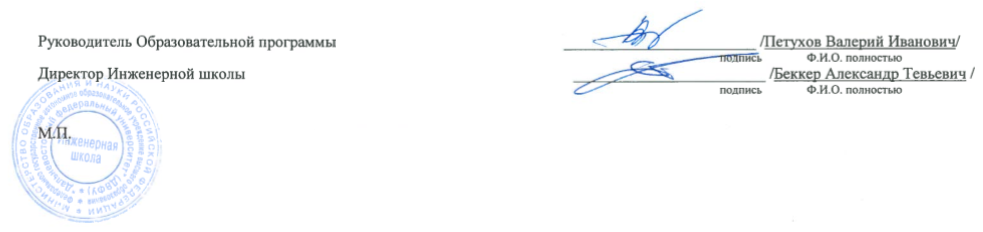 дата составления ________________Приложение 6к отчету о самообследовании Федеральное государственное автономное образовательное учреждение высшего образования «Дальневосточный федеральный университет»Справкао кадровом обеспечении основной образовательной программы высшего образования – программы аспирантуры/  05.06.01 Науки о Земле – профиль «Геоэкология» (2017 год набора – очная форма обучения)Общая численность научно-педагогических работников (НПР), реализующих основную образовательную программу, _9__ чел., из них работников (в приведенных к целочисленным значениям ставок), имеющих ученую степень (в том числе ученую степень, присвоенную за рубежом и признаваемую в Российской Федерации) и (или) ученое звание (в том числе ученое звание, полученное за рубежом и признаваемое в Российской Федерации) __9_ чел.Общее количество ставок, занимаемых НПР, реализующими основную образовательную программу, _0,384_ ст., из них занимаемых работниками (в приведенных к целочисленным значениям ставок), имеющими ученую степень (в том числе ученую степень, присвоенную за рубежом и признаваемую в Российской Федерации) и (или) ученое звание (в том числе ученое звание, полученное за рубежом и признаваемое в Российской Федерации) - 0,384, что составляет 100_%.Нормативный локальный акт организации, регламентирующий объем учебной нагрузки НПР на ставку по определенной должности от 26.05.2017 г. № 12-13-1061 (заверенная скан-копия должна быть приложена к справке).Нормативный локальный акт организации об установлении норм времени по видам контактной работы на одного обучающегося от 11.09.2017 г. № 12-13-1754 (заверенная скан-копия должна быть приложена к справке). дата составления ________________Приложение 6к отчету о самообследовании Федеральное государственное автономное образовательное учреждение высшего образования «Дальневосточный федеральный университет»Справкао кадровом обеспечении основной образовательной программы высшего образования – программы аспирантуры/  05.06.01 Науки о Земле – профиль «Геоэкология» (2018 год набора – очная форма обучения)Общая численность научно-педагогических работников (НПР), реализующих основную образовательную программу, _9 чел., из них работников (в приведенных к целочисленным значениям ставок), имеющих ученую степень (в том числе ученую степень, присвоенную за рубежом и признаваемую в Российской Федерации) и (или) ученое звание (в том числе ученое звание, полученное за рубежом и признаваемое в Российской Федерации) _9__ чел.Общее количество ставок, занимаемых НПР, реализующими основную образовательную программу, 0,378 ст., из них занимаемых работниками (в приведенных к целочисленным значениям ставок), имеющими ученую степень (в том числе ученую степень, присвоенную за рубежом и признаваемую в Российской Федерации) и (или) ученое звание (в том числе ученое звание, полученное за рубежом и признаваемое в Российской Федерации) - _0,378_, что составляет 100 %.Нормативный локальный акт организации, регламентирующий объем учебной нагрузки НПР на ставку по определенной должности от 21.06.2018 № 12-13-1210 (заверенная скан-копия должна быть приложена к справке).Нормативный локальный акт организации об установлении норм времени по видам контактной работы на одного обучающегося от 21.05.2018 г. № 12-13-923 и от21.06.2018 г. № 12-13-1206 (заверенная скан-копия должна быть приложена к справке). дата составления ________________№ Ф.И.О. преподавателя, реализующего программу Условия привлечения (основное место работы: штатный, внутренний совместитель, внешний совместитель; по договору ГПХ)Должность, ученая степень, ученое званиеПеречень читаемых дисциплин Уровень образования, наименование специальности, направления подготовки, наименование присвоенной квалификации Сведения о дополнительном профессиональном образованииОбъем учебной нагрузки* по дисциплинам (модулям), практикам, ГИА Объем учебной нагрузки* по дисциплинам (модулям), практикам, ГИА № Ф.И.О. преподавателя, реализующего программу Условия привлечения (основное место работы: штатный, внутренний совместитель, внешний совместитель; по договору ГПХ)Должность, ученая степень, ученое званиеПеречень читаемых дисциплин Уровень образования, наименование специальности, направления подготовки, наименование присвоенной квалификации Сведения о дополнительном профессиональном образованииКонтактная работаКонтактная работа№ Ф.И.О. преподавателя, реализующего программу Условия привлечения (основное место работы: штатный, внутренний совместитель, внешний совместитель; по договору ГПХ)Должность, ученая степень, ученое званиеПеречень читаемых дисциплин Уровень образования, наименование специальности, направления подготовки, наименование присвоенной квалификации Сведения о дополнительном профессиональном образованииколичество часовдоля ставки123456789Ячин Сергей ЕвгеньевичШтатный работникДолжность – профессор,доктор философских наук,Ученое звание профессорИстория и философия наукиВысшее, история, историк, преподавательУдостоверение о повышении квалификации № 1859 от 22.04.2016 г., «История и философия науки», 72 часа, ФГАОУ ВО ДВФУ, г.ВладивостокДиплом о профессиональной переподготовке № 250700000994 от 15.10.2018, «Философия»,  252 часа, ФГАОУ ВО ДВФУ, г.Владивосток 79,200,088Тараненко Ольга ИвановнаВнутренний совместитель доцентИностранный язык (английский язык)Уссурийский государственный  педагогический институтКвалификация:учитель английского и немецкого языковСпециализация: английский и немецкий языкиУдостоверение о повышении квалификации № 8907 от 18.06.2014 г., «Современные тенденции в теории, практике и методике преподавания перевода», 72 часа, ФГАОУ ВО ДВФУ, г.ВладивостокУдостоверение о повышении квалификации № 10432 от 23.03.2016г., «Новые образовательные форматы», 72 час,  ФГАОУ ВО ДВФУ, г.Вадивосток72,800,081Невзоров Михаил НиколаевичШтатный работникДолжность – профессор,доктор педагогических наук,Ученое звание профессорОрганизационно-управленческие основы высшей школыВысшее, специальность биология, химия, квалификация учитель биологии, химии средней школыДиплом о профессиональной переподготовке № 0503/18 от 18.04.2016г., «Профессиональная переподготовка. Дополнительное профессиональное педагогическое образование. Управление педагогическими проектами», 270 час., ГАУ ДПО ПК ИРО, г. ВладивостокУдостоверение о повышении квалификации №5471 от 02.11.2016г., «Технологии продвижения инноваций в образовании: Форум образовательных инициатив», 40 часов, ГАУ ДПО ПК ИРО, г.ВладивостокУдостоверение о повышении квалификации №4437  от 28.10.2017г., «Организационно-правовые вопросы управления образованием и взаимодействия органов исполнительной власти, органов местного самоуправления и образовательных организаций в процессе создания, функционирования и развития системы учета контингента обучающихся (в том числе с ограниченными возможностями здоровья)», 72 часа, ФГБНУ ИУО РАО, г. Москва24,000,027Лавриненко Татьяна ДмитриевнаШтатный работникДолжность – доцент,кандидат  педагогических наук,Ученое звание доцентОрганизационно-управленческие основы высшей школыВысшее, специальность русский язык и литература; квалификация учитель русского языка и литературыМагистратура Психолого-педагогическое образование;Квалификация магистр педагогикиУдостоверение о повышении квалификации №0503/17 от 29.12.2017г., «Введение в производство массовых открытых он-лайн курсов», 36 часов,ФГАОУ ВО МФТИ, г.Москва Диплом о профессиональной переподготовке №ПП771800002665 от 28.08.2016г., «Тьютор в области финансовой грамотности», 216 часов, ФГБОУ ВО «Финансовый университет при Правительстве РФ», г.Москва Удостоверение о повышении квалификации № 0193  от 05.06.2016г.,  «Развитие практик индивидуализации и тьюторского сопровождения в современной российской системе образования»,  72 часа, ГАОУ «Архангельский областной институт открытого образования», г.Архангельск Удостоверение о повышении квалификации № 10539 от 19.03.2017г., «Тьюторское сопровождение образовательной деятельности», 72 часа,ФГАОУ ВО ДВФУ, г.ВладивостокУдостоверение о повышении квалификации № 5840 от 10.08.17, «Индивидуализация и тьюторское сопровождение в образовании», 72 часа, ГАУ ДПО Иркутской области «Региональный Центр мониторинга и развития профессионального образования», г. ИркутскУдостоверение о повышении квалификации № 24691 от 06.08.2018г., «Организация общественно-профессиональной экспертизы качества индивидуализации образования и тьюторства», 72 часа,  ГАОУ ДПО «Ленинградский областной институт развития образования», г.Санкт-Петербург12,800,014Кравцов Вячеслав ВладимировичШтатный работникДолжность – доцент,кандидат  педагогических наукСовременные образовательные технологии в высшей школеВысшее, специальность физика, квалификация физик, преподаватель физикиДиплом о профессиональной переподготовке № ПП 771800002663 от 01.09.2016г., «Тьютор в сфере финансовой грамотности», 252 часа, ФГОБУ «Финансовый университет при Правительстве РФ», г.Москва Удостоверение о повышении квалификации №10486 от 03.03.2017г., «Тьюторское сопровождение образовательной деятельности», 72 часа, ФГАОУ ВО ДВФУ, г.Владивосток;Удостоверение о повышении квалификации №4408 от 28.10.2017г., «Организационно-правовые вопросы управления образованием и взаимодействия органов исполнительной власти, органов местного самоуправления и образовательных организаций в процессе создания, функционирования и развития системы учета контингента обучающихся (в том числе с ограниченными возможностями здоровья)», 72 часа, ФГБНУ ИУО РАО, г.Москва.Удостоверение о повышении квалификации № 0188 от 26.08.2018г., «Дополнительное образование детей: векторы развития», 24 часа, ВДЦ «Океан», г.ВладивостокУдостоверение о повышении квалификации № 16У-931 от 2.09.2018г., «Применение средств информационно-коммуникационных технологий в образовательном процессе: Разработка и использование онлайн курсов», 108 часов, ФГАОУ ВО ДВФУ, г. ВладивостокУдостоверение о повышении квалификации №16У-1267 от 25.12.2018г., «Международная Азиатско-Тихоокеанская практическая Школа онлайн обучения. «Методика разработки дистанционных курсов», 36 часов, ФГАОУ ВО ДВФУ, г.Владивосток 12,000.013Косолапова Юлия ВикторовнаШтатный работникДолжность – старший преподаватель, кандидат  педагогических наукСовременные образовательные технологии в высшей школеВысшее, специальность русский язык и литература, квалификация преподаватель русского языка и литературыМагистратура по направлению «Педагогика», квалификация магистр педагогикиУдостоверение о повышении квалификации № 3.13.03-11/272 от 24.02.2014г., «Образовательные технологии в современном университете (уровень магистратуры)», 72 часа, НИУ ВШЭ, г.Москва Удостоверение о повышении квалификации №2877 от 24.07.2014г., «Использование тьюторства в деятельностных моделях образования», 72 часа, ФГАОУ ВО ДВФУ Удостоверение о повышении квалификации №5221 от 30.04.2014г.,«Общественная экспертиза инновационной образовательной практики», 72 часа,  ГАУ ДПО ПК ИРО, г.Владивосток30,800,034Блиновская Яна ЮрьевнаШтатный работникПрофессор, докт. техн. наук, 03.02.08  Экология (в химии и нефтехимии),  доцент по кафедре защиты окружающей средыИнформационное обеспечение охраны окружающей среды/Геоинформационные системы в геоэкологииВысшее, география,  географУдостоверение о повышении квалификации №2/11/7-24-02 от 24.02.2016, «Педагогика и психология профессионального развития», 92 часа, ФГБОУ ВО МГУ им. адм. Г.И.Невельского, г.ВладивостокУдостоверение о повышении квалификации № 05.21-36/1556 от 10.09.2018г., «Проектирование реализация основных образовательных программ вуза по направлению «Техносферная безопасность» с учетом программы ООН по снижению риска бедствий», 36 часов, МГТУ им. Н.Э.Баумана, г.Владивосток 27,320,030Петухов Валерий ИвановичВнутренний совместительзаведующий кафедрой БЧС и ЗОС, докт. техн. наук, 25.00.28 Океанология, 01.04.06 Акустика, профессор по кафедре охраны окружающей средыЭкологическая безопасность и охрана окружающей средыСистемный анализ в геоэкологииГеоэкологияВысшее, океанология, океанологУдостоверение о повышении квалификации №9108 от 12.10.2016г., «Методическая готовность преподавателя в условиях реализации компетентностного подхода в вузе по преподаванию инженерных дисциплин», 144 часа, ФГАОУ ВО ДВФУ, г.ВладивостокУдостоверение о повышении квалификации № 05.21-36/1554 от 10.09.2018г., «Проектирование реализация основных образовательных программ вуза по направлению «Техносферная безопасность» с учетом программы ООН по снижению риска бедствий», 36 часов, МГТУ им.Н.Э.Баумана, г.Владивосток86,320,096Лазарева Людмила ПавловнаШтатный работникПрофессор, канд. хим. наук, 02.00.15 Кинетика и катализ, доцент по кафедре физической химии и основ экотехнологийЭкологическая экспертиза и сертификация /Экологический менеджмент и аудированиеВысшее, химия, химик, преподаватель химииДиплом о профессиональной переподготовке №250700010874 от 01.09.2017г., «Специалист по экологической безопасности», 520 часов, АНО ДПО «Дальневосточный институт повышения квалификации»,г.ВладивостокУдостоверение о повышении квалификации № 05.21-36/1557 от 10.09.2018г., «Проектирование реализация основных образовательных программ вуза по направлению «Техносферная безопасность» с учетом программы ООН по снижению риска бедствий», 36 часов, МГТУ им.Н.Э.Баумана, г.Владивосток25,00,028№ Ф.И.О. преподавателя, реализующего программу Условия привлечения (основное место работы: штатный, внутренний совместитель, внешний совместитель; по договору ГПХ)Должность, ученая степень, ученое званиеПеречень читаемых дисциплин Уровень образования, наименование специальности, направления подготовки, наименование присвоенной квалификации Сведения о дополнительном профессиональном образованииОбъем учебной нагрузки* по дисциплинам (модулям), практикам, ГИА Объем учебной нагрузки* по дисциплинам (модулям), практикам, ГИА № Ф.И.О. преподавателя, реализующего программу Условия привлечения (основное место работы: штатный, внутренний совместитель, внешний совместитель; по договору ГПХ)Должность, ученая степень, ученое званиеПеречень читаемых дисциплин Уровень образования, наименование специальности, направления подготовки, наименование присвоенной квалификации Сведения о дополнительном профессиональном образованииКонтактная работаКонтактная работа№ Ф.И.О. преподавателя, реализующего программу Условия привлечения (основное место работы: штатный, внутренний совместитель, внешний совместитель; по договору ГПХ)Должность, ученая степень, ученое званиеПеречень читаемых дисциплин Уровень образования, наименование специальности, направления подготовки, наименование присвоенной квалификации Сведения о дополнительном профессиональном образованииколичество часовдоля ставки1234567891.Ячин Сергей ЕвгеньевичШтатный работникДолжность – профессор,доктор философских наук,Ученое звание профессорИстория и философия наукиВысшее, история, историк, преподавательУдостоверение о повышении квалификации № 1859 от 22.04.2016 г., «История и философия науки», 72 часа, ФГАОУ ВО ДВФУ, г.ВладивостокДиплом о профессиональной переподготовке № 250700000994 от 15.10.2018, «Философия»,  252 часа, ФГАОУ ВО ДВФУ, г.Владивосток 77,200,0862.Городецкая Елена Яковлевна Штатный работник Должность - доцент, кандидат филологических наук, ученое звание профессор Иностранный язык (английский язык)Дальневосточный педагогический институт. Квалификация:   преподаватель английского языкаСпециальность:английский язык Удостоверение о повышении квалификации № 8905 от 18.06.2014 г., «Современные тенденции в теории, практике и методике преподавания перевода», 72 часа, ФГАОУ ВО ДВФУ, г.Владивосток74,000,0823.Невзоров Михаил НиколаевичШтатный работникДолжность – профессор,доктор педагогических наук,Ученое звание профессорОрганизационно-управленческие основы высшей школыВысшее, специальность биология, химия, квалификация учитель биологии, химии средней школыДиплом о профессиональной переподготовке № 0503/18 от 18.04.2016г., «Профессиональная переподготовка. Дополнительное профессиональное педагогическое образование. Управление педагогическими проектами», 270 час., ГАУ ДПО ПК ИРО, г. ВладивостокУдостоверение о повышении квалификации №5471 от 02.11.2016г., «Технологии продвижения инноваций в образовании: Форум образовательных инициатив», 40 часов, ГАУ ДПО ПК ИРО, г.ВладивостокУдостоверение о повышении квалификации №4437  от 28.10.2017г., «Организационно-правовые вопросы управления образованием и взаимодействия органов исполнительной власти, органов местного самоуправления и образовательных организаций в процессе создания, функционирования и развития системы учета контингента обучающихся (в том числе с ограниченными возможностями здоровья)», 72 часа, ФГБНУ ИУО РАО, г. Москва16,200,0184.Лавриненко Татьяна ДмитриевнаШтатный работникДолжность – доцент,кандидат  педагогических наук,Ученое звание доцентОрганизационно-управленческие основы высшей школыВысшее, специальность русский язык и литература; квалификация учитель русского языка и литературыМагистратура Психолого-педагогическое образование;Квалификация магистр педагогикиУдостоверение о повышении квалификации №0503/17 от 29.12.2017г., «Введение в производство массовых открытых он-лайн курсов», 36 часов,ФГАОУ ВО МФТИ, г.Москва Диплом о профессиональной переподготовке №ПП771800002665 от 28.08.2016г., «Тьютор в области финансовой грамотности», 216 часов, ФГБОУ ВО «Финансовый университет при Правительстве РФ», г.Москва Удостоверение о повышении квалификации № 0193  от 05.06.2016г.,  «Развитие практик индивидуализации и тьюторского сопровождения в современной российской системе образования»,  72 часа, ГАОУ «Архангельский областной институт открытого образования», г.Архангельск Удостоверение о повышении квалификации № 10539 от 19.03.2017г., «Тьюторское сопровождение образовательной деятельности», 72 часа,ФГАОУ ВО ДВФУ, г.ВладивостокУдостоверение о повышении квалификации № 5840 от 10.08.17, «Индивидуализация и тьюторское сопровождение в образовании», 72 часа, ГАУ ДПО Иркутской области «Региональный Центр мониторинга и развития профессионального образования», г. ИркутскУдостоверение о повышении квалификации № 24691 от 06.08.2018г., «Организация общественно-профессиональной экспертизы качества индивидуализации образования и тьюторства», 72 часа,  ГАОУ ДПО «Ленинградский областной институт развития образования», г.Санкт-Петербург11,600,0135.Кравцов Вячеслав ВладимировичШтатный работникДолжность – доцент,кандидат  педагогических наукСовременные образовательные технологии в высшей школеВысшее, специальность физика, квалификация физик, преподаватель физикиДиплом о профессиональной переподготовке № ПП 771800002663 от 01.09.2016г., «Тьютор в сфере финансовой грамотности», 252 часа, ФГОБУ «Финансовый университет при Правительстве РФ», г.Москва Удостоверение о повышении квалификации №10486 от 03.03.2017г., «Тьюторское сопровождение образовательной деятельности», 72 часа, ФГАОУ ВО ДВФУ, г.Владивосток;Удостоверение о повышении квалификации №4408 от 28.10.2017г., «Организационно-правовые вопросы управления образованием и взаимодействия органов исполнительной власти, органов местного самоуправления и образовательных организаций в процессе создания, функционирования и развития системы учета контингента обучающихся (в том числе с ограниченными возможностями здоровья)», 72 часа, ФГБНУ ИУО РАО, г.Москва.Удостоверение о повышении квалификации № 0188 от 26.08.2018г., «Дополнительное образование детей: векторы развития», 24 часа, ВДЦ «Океан», г.ВладивостокУдостоверение о повышении квалификации № 16У-931 от 2.09.2018г., «Применение средств информационно-коммуникационных технологий в образовательном процессе: Разработка и использование онлайн курсов», 108 часов, ФГАОУ ВО ДВФУ, г. ВладивостокУдостоверение о повышении квалификации №16У-1267 от 25.12.2018г., «Международная Азиатско-Тихоокеанская практическая Школа онлайн обучения. «Методика разработки дистанционных курсов», 36 часов, ФГАОУ ВО ДВФУ, г.Владивосток 12,000.0146.Косолапова Юлия ВикторовнаШтатный работникДолжность – старший преподаватель, кандидат  педагогических наукСовременные образовательные технологии в высшей школеВысшее, специальность русский язык и литература, квалификация преподаватель русского языка и литературыМагистратура по направлению «Педагогика», квалификация магистр педагогикиУдостоверение о повышении квалификации № 3.13.03-11/272 от 24.02.2014г., «Образовательные технологии в современном университете (уровень магистратуры)», 72 часа, НИУ ВШЭ, г.Москва Удостоверение о повышении квалификации №2877 от 24.07.2014г., «Использование тьюторства в деятельностных моделях образования», 72 часа, ФГАОУ ВО ДВФУ Удостоверение о повышении квалификации №5221 от 30.04.2014г.,«Общественная экспертиза инновационной образовательной практики», 72 часа,  ГАУ ДПО ПК ИРО, г.Владивосток24,000,0277.Блиновская Яна ЮрьевнаШтатный работникПрофессор, докт. техн. наук, 03.02.08  Экология (в химии и нефтехимии),  доцент по кафедре защиты окружающей средыИнформационное обеспечение охраны окружающей среды/Геоинформационные системы в геоэкологииВысшее, география,  географУдостоверение о повышении квалификации №2/11/7-24-02 от 24.02.2016, «Педагогика и психология профессионального развития», 92 часа, ФГБОУ ВО МГУ им. адм. Г.И.Невельского, г.ВладивостокУдостоверение о повышении квалификации № 05.21-36/1556 от 10.09.2018г., «Проектирование реализация основных образовательных программ вуза по направлению «Техносферная безопасность» с учетом программы ООН по снижению риска бедствий», 36 часов, МГТУ им. Н.Э.Баумана, г.Владивосток 30,000,0338.Петухов Валерий Ивановичвнутренний совместительзаведующий кафедрой БЧС и ЗОС, докт. техн. наук, 25.00.28 Океанология, 01.04.06 Акустика, профессор по кафедре охраны окружающей средыЭкологическая безопасность и охрана окружающей средыСистемный анализ в геоэкологииГеоэкологияВысшее, океанология, океанологУдостоверение о повышении квалификации №9108 от 12.10.2016г., «Методическая готовность преподавателя в условиях реализации компетентностного подхода в вузе по преподаванию инженерных дисциплин», 144 часа, ФГАОУ ВО ДВФУ, г.ВладивостокУдостоверение о повышении квалификации № 05.21-36/1554 от 10.09.2018г., «Проектирование реализация основных образовательных программ вуза по направлению «Техносферная безопасность» с учетом программы ООН по снижению риска бедствий», 36 часов, МГТУ им.Н.Э.Баумана, г.Владивосток79,330,0889.Лазарева Людмила ПавловнаШтатный работникПрофессор, канд. хим. наук, 02.00.15 Кинетика и катализ, доцент по кафедре физической химии и основ экотехнологийЭкологическая экспертиза и сертификация /Экологический менеджмент и аудированиеВысшее, химия, химик, преподаватель химииДиплом о профессиональной переподготовке №250700010874 от 01.09.2017г., «Специалист по экологической безопасности», 520 часов, АНО ДПО «Дальневосточный институт повышения квалификации»,г.ВладивостокУдостоверение о повышении квалификации № 05.21-36/1557 от 10.09.2018г., «Проектирование реализация основных образовательных программ вуза по направлению «Техносферная безопасность» с учетом программы ООН по снижению риска бедствий», 36 часов, МГТУ им.Н.Э.Баумана, г.Владивосток21,330,024№ Ф.И.О. преподавателя, реализующего программу Условия привлечения (основное место работы: штатный, внутренний совместитель, внешний совместитель; по договору ГПХ)Должность, ученая степень, ученое званиеПеречень читаемых дисциплин Уровень образования, наименование специальности, направления подготовки, наименование присвоенной квалификации Сведения о дополнительном профессиональном образованииОбъем учебной нагрузки* по дисциплинам (модулям), практикам, ГИА Объем учебной нагрузки* по дисциплинам (модулям), практикам, ГИА № Ф.И.О. преподавателя, реализующего программу Условия привлечения (основное место работы: штатный, внутренний совместитель, внешний совместитель; по договору ГПХ)Должность, ученая степень, ученое званиеПеречень читаемых дисциплин Уровень образования, наименование специальности, направления подготовки, наименование присвоенной квалификации Сведения о дополнительном профессиональном образованииКонтактная работаКонтактная работа№ Ф.И.О. преподавателя, реализующего программу Условия привлечения (основное место работы: штатный, внутренний совместитель, внешний совместитель; по договору ГПХ)Должность, ученая степень, ученое званиеПеречень читаемых дисциплин Уровень образования, наименование специальности, направления подготовки, наименование присвоенной квалификации Сведения о дополнительном профессиональном образованииколичество часовдоля ставки123456789Ячин Сергей ЕвгеньевичШтатный работникДолжность – профессор,доктор философских наук,Ученое звание профессорИстория и философия наукиВысшее, история, историк, преподавательУдостоверение о повышении квалификации № 1859 от 22.04.2016 г., «История и философия науки», 72 часа, ФГАОУ ВО ДВФУ, г.ВладивостокДиплом о профессиональной переподготовке № 250700000994 от 15.10.2018, «Философия»,  252 часа, ФГАОУ ВО ДВФУ, г.Владивосток 75,080,083Городецкая Елена Яковлевна Штатный работник Должность - доцент, кандидат филологических наук, ученое звание профессор Иностранный язык (английский язык)Дальневосточный педагогический институт. Квалификация:   преподаватель английского языкаСпециальность:английский язык Удостоверение о повышении квалификации № 8905 от 18.06.2014 г., «Современные тенденции в теории, практике и методике преподавания перевода», 72 часа, ФГАОУ ВО ДВФУ, г.Владивосток75,080,083Невзоров Михаил НиколаевичШтатный работникДолжность – профессор,доктор педагогических наук,Ученое звание профессорОрганизационно-управленческие основы высшей школыВысшее, специальность биология, химия, квалификация учитель биологии, химии средней школыДиплом о профессиональной переподготовке № 0503/18 от 18.04.2016г., «Профессиональная переподготовка. Дополнительное профессиональное педагогическое образование. Управление педагогическими проектами», 270 час., ГАУ ДПО ПК ИРО, г. ВладивостокУдостоверение о повышении квалификации №5471 от 02.11.2016г., «Технологии продвижения инноваций в образовании: Форум образовательных инициатив», 40 часов, ГАУ ДПО ПК ИРО, г.ВладивостокУдостоверение о повышении квалификации №4437  от 28.10.2017г., «Организационно-правовые вопросы управления образованием и взаимодействия органов исполнительной власти, органов местного самоуправления и образовательных организаций в процессе создания, функционирования и развития системы учета контингента обучающихся (в том числе с ограниченными возможностями здоровья)», 72 часа, ФГБНУ ИУО РАО, г. Москва8,000,009Боровкова Тамара ИвановнаШтатный работникДолжность – доцент,кандидат  педагогических наук,Ученое звание доцентОрганизационно-управленческие основы высшей школыВысшее, специальность математика, квалификацияпреподаватель   математикиУдостоверение о повышении квалификации № 0181  от 05.06.2016г.,  «Развитие практик индивидуализации и тьюторского сопровождения в современной российской системе образования»,  72 часа, ГАОУ «Архангельский областной институт открытого образования», г.Архангельск Диплом о профессиональной переподготовке №ПП771800002646 от 28.08.2016г., «Тьютор в области финансовой грамотности», 216 часов, ФГБОУ ВО «Финансовый университет при Правительстве РФ», г.Москва Удостоверение о повышении квалификации № 10485 от 19.03.2017г., «Тьюторское сопровождение образовательной деятельности», 72 часа, ФГАОУ ВО ДВФУ, г.ВладивостокУдостоверение о повышении квалификации № 24655 от 06.08.2018г., «Организация общественно-профессиональной экспертизы качества индивидуализации образования и тьюторства», 72 часа,  ГАОУ ДПО «Ленинградский областной институт развития образования», г.Санкт-Петербург- Удостоверение о повышении квалификации №112540 от 03.11.2018г., «Конкурентно-способные образовательные программы: дизайн - управление – оценка эффективности», 32 часа, ФГАОУ ВО НИУ ВШЭ, г.Москва. Удостоверение о повышении квалификации № 250700070724 от 26.08.2018г., «Дополнительное образование детей : векторы развития», 24 часа, ВДЦ «Океан», г.Владивосток. 10,330,011Кравцов Вячеслав ВладимировичШтатный работникДолжность – доцент,кандидат  педагогических наукСовременные образовательные технологии в высшей школеВысшее, специальность физика, квалификация физик, преподаватель физикиДиплом о профессиональной переподготовке № ПП 771800002663 от 01.09.2016г., «Тьютор в сфере финансовой грамотности», 252 часа, ФГОБУ «Финансовый университет при Правительстве РФ», г.Москва Удостоверение о повышении квалификации №10486 от 03.03.2017г., «Тьюторское сопровождение образовательной деятельности», 72 часа, ФГАОУ ВО ДВФУ, г.Владивосток;Удостоверение о повышении квалификации №4408 от 28.10.2017г., «Организационно-правовые вопросы управления образованием и взаимодействия органов исполнительной власти, органов местного самоуправления и образовательных организаций в процессе создания, функционирования и развития системы учета контингента обучающихся (в том числе с ограниченными возможностями здоровья)», 72 часа, ФГБНУ ИУО РАО, г.Москва.Удостоверение о повышении квалификации № 0188 от 26.08.2018г., «Дополнительное образование детей: векторы развития», 24 часа, ВДЦ «Океан», г.ВладивостокУдостоверение о повышении квалификации № 16У-931 от 2.09.2018г., «Применение средств информационно-коммуникационных технологий в образовательном процессе: Разработка и использование онлайн курсов», 108 часов, ФГАОУ ВО ДВФУ, г. ВладивостокУдостоверение о повышении квалификации №16У-1267 от 25.12.2018г., «Международная Азиатско-Тихоокеанская практическая Школа онлайн обучения. «Методика разработки дистанционных курсов», 36 часов, ФГАОУ ВО ДВФУ, г.Владивосток  18,330,020Зачиняева Елена ФёдоровнаШтатный работникДолжность – доцент,кандидат  педагогических наукСовременные образовательные технологии в высшей школеВысшее, специальность логопедия,  квалификация учитель-логопед Магистратура по направлению «Педагогика», квалификация магистр педагогикиУдостоверение о повышении квалификации № ШП-12-0175 от 11.06.2015г., «Актуальные проблемы дидактики в свете внедрения ФГОС», 24 часа, ФГАОУ ВО ДВФУ, г.УссурийскУдостоверение о повышении квалификации № ШП-15-0288 от 16.10.2015г., «Развитие личности в образовательном процессе проблемы и перспективы», 24 часа, ФГАОУ ВО ДВФУ, г.УссурийскУдостоверение о повышении квалификации № 331 – 945 от 07.08.2016г., «Проектирование современного урока в контексте ФГОС: технология развития критического мышления», 72 часа, Центр дополнительного профессионального образования «Международные образовательные проекты», г.МоскваУдостоверение о повышении квалификации № 4394 от 28.10.2017г., «Организационно-правовые вопросы управления образованием и взаимодействия органов исполнительной власти, органов местного самоуправления и образовательных организаций в процессе создания, функционирования и развития системы учета контингента обучающихся (в том числе с ограниченными возможностями здоровья)», 72 часа, ФГБНУ ИУО РАО, г.Москва.16,330,018Петухов Валерий Ивановичвнутренний совместительзаведующий кафедрой БЧС и ЗОС, докт. техн. наук, 25.00.28 Океанология, 01.04.06 Акустика, профессор по кафедре охраны окружающей средыЭкологическая безопасность и охрана окружающей средыСистемный анализ в геоэкологииГеоэкологияВысшее, океанология, океанологУдостоверение о повышении квалификации №9108 от 12.10.2016г., «Методическая готовность преподавателя в условиях реализации компетентностного подхода в вузе по преподаванию инженерных дисциплин», 144 часа, ФГАОУ ВО ДВФУ, г.ВладивостокУдостоверение о повышении квалификации № 05.21-36/1554 от 10.09.2018г., «Проектирование реализация основных образовательных программ вуза по направлению «Техносферная безопасность» с учетом программы ООН по снижению риска бедствий», 36 часов, МГТУ им.Н.Э.Баумана, г.Владивосток77,330,086Блиновская Яна ЮрьевнаШтатный работникПрофессор, докт. техн. наук, 03.02.08  Экология (в химии и нефтехимии),  доцент по кафедре защиты окружающей средыИнформационное обеспечение охраны окружающей среды/Геоинформационные системы в геоэкологииВысшее, география,  географУдостоверение о повышении квалификации №2/11/7-24-02 от 24.02.2016, «Педагогика и психология профессионального развития», 92 часа, ФГБОУ ВО МГУ им. адм. Г.И.Невельского, г.ВладивостокУдостоверение о повышении квалификации № 05.21-36/1556 от 10.09.2018г., «Проектирование реализация основных образовательных программ вуза по направлению «Техносферная безопасность» с учетом программы ООН по снижению риска бедствий», 36 часов, МГТУ им. Н.Э.Баумана, г.Владивосток 38,830,043Лазарева Людмила ПавловнаШтатный работникПрофессор, канд. хим. наук, 02.00.15 Кинетика и катализ, доцент по кафедре физической химии и основ экотехнологийЭкологическая экспертиза и сертификация /Экологический менеджмент и аудированиеВысшее, химия, химик, преподаватель химииДиплом о профессиональной переподготовке №250700010874 от 01.09.2017г., «Специалист по экологической безопасности», 520 часов, АНО ДПО «Дальневосточный институт повышения квалификации»,г.ВладивостокУдостоверение о повышении квалификации № 05.21-36/1557 от 10.09.2018г., «Проектирование реализация основных образовательных программ вуза по направлению «Техносферная безопасность» с учетом программы ООН по снижению риска бедствий», 36 часов, МГТУ им.Н.Э.Баумана, г.Владивосток20,50,023